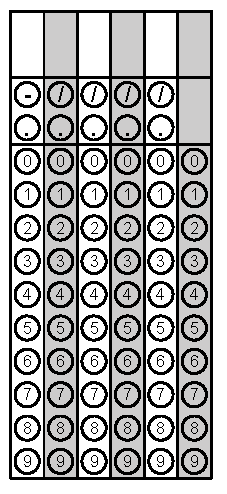 Problem 1Problem 2Gridded ResponseMondaySimplifyJoseph is measuring the length of his house. He finds it is  feet long. Write this value as an improper fraction. Problem 2TuesdayCircle the rational numbers. SimplifyProblem 2WednesdayBenjamin is moving to college. He has six cubic crates to pack his things. Each crate has a side length of 3 feet. What’s the total volume of all seven crates?One side of a pentagon measures  What is the measure of this side as a decimal to the nearest hundredth? Problem 2ThursdaySimplifyVictoria is helping her teacher decorate a square bulletin board. The area of the board is 144 square inches. How many inches of border does Victoria need to go around the bulletin board? Problem 2 FridaySimplifyCircle the natural numbers. Problem 1